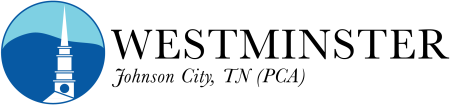 PreludeWelcomeCall to Worship ………….………………… Psalm 5:1-3Give ear to my words, O Lord; consider my groaning. 2 Give attention to the sound of my cry, my King and my God, for to you do I pray. 3 O Lord, in the morning you hear my voice; in the morning I prepare a sacrifice for you and watch.Prayer of InvocationHymn………………………. “Lift High the Cross”Confession of Sin……………………. Ephesians 4:26-3126 Be angry and do not sin; do not let the sun go down on your anger, 27 and give no opportunity to the devil. 28 Let the thief no longer steal, but rather let him labor, doing honest work with his own hands, so that he may have something to share with anyone in need. 29 Let no corrupting talk come out of your mouths, but only such as is good for building up, as fits the occasion, that it may give grace to those who hear. 30 And do not grieve the Holy Spirit of God, by whom you were sealed for the day of redemption. 31 Let all bitterness and wrath and anger and clamor and slander be put away from you, along with all malice.Silent Confession Assurance of Pardon………. Ephesians 4:32-5:232 Be kind to one another, tenderhearted, forgiving one another, as God in Christ forgave you. Therefore, be imitators of God, as beloved children. 2 And walk in love, as Christ loved us and gave himself up for us, a fragrant offering and sacrifice to God.Hymn………………………. ‘Praise to the Lord Almighty”Affirmation of Faith……. Philippians 4:4-74 Rejoice in the Lord always; again I will say, rejoice. 5 Let your reasonableness be known to everyone. The Lord is at hand; 6 do not be anxious about anything, but in everything by prayer and supplication with thanksgiving let your requests be made known to God. 7 And the peace of God, which surpasses all understanding, will guard your hearts and your minds in Christ Jesus.Hymn……………………. “Speak O Lord”Pastoral Prayer and Prayer of DedicationWorship Through Music:8:30 Service:  11:00 Service: Sermon………………  “Praying When You are Angry”		         Psalm 4		         Andy Wyatt Prayer of ApplicationHymn………………… “Abide with Me”Benediction